PETEK – rešitveMAT – mreža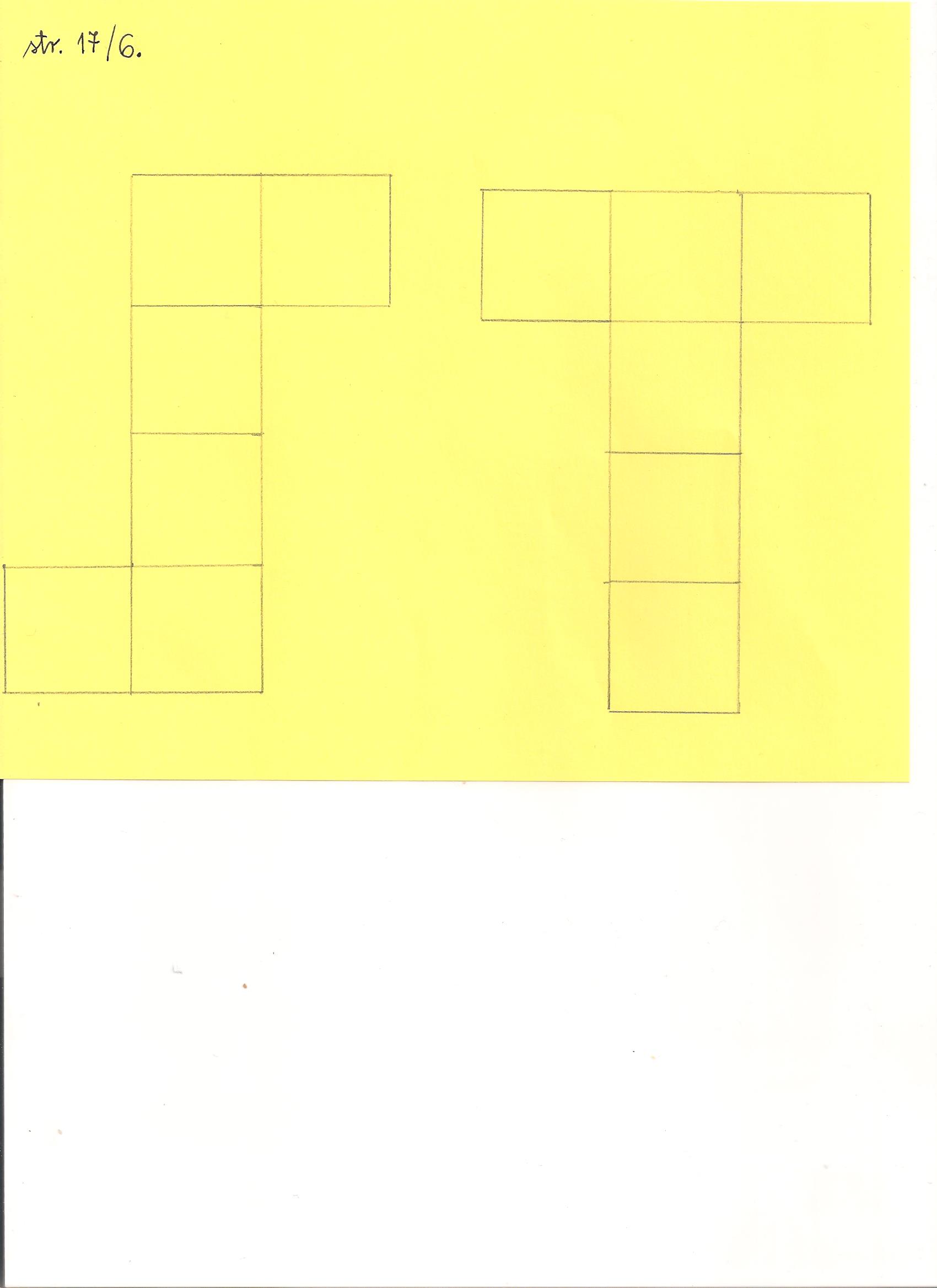 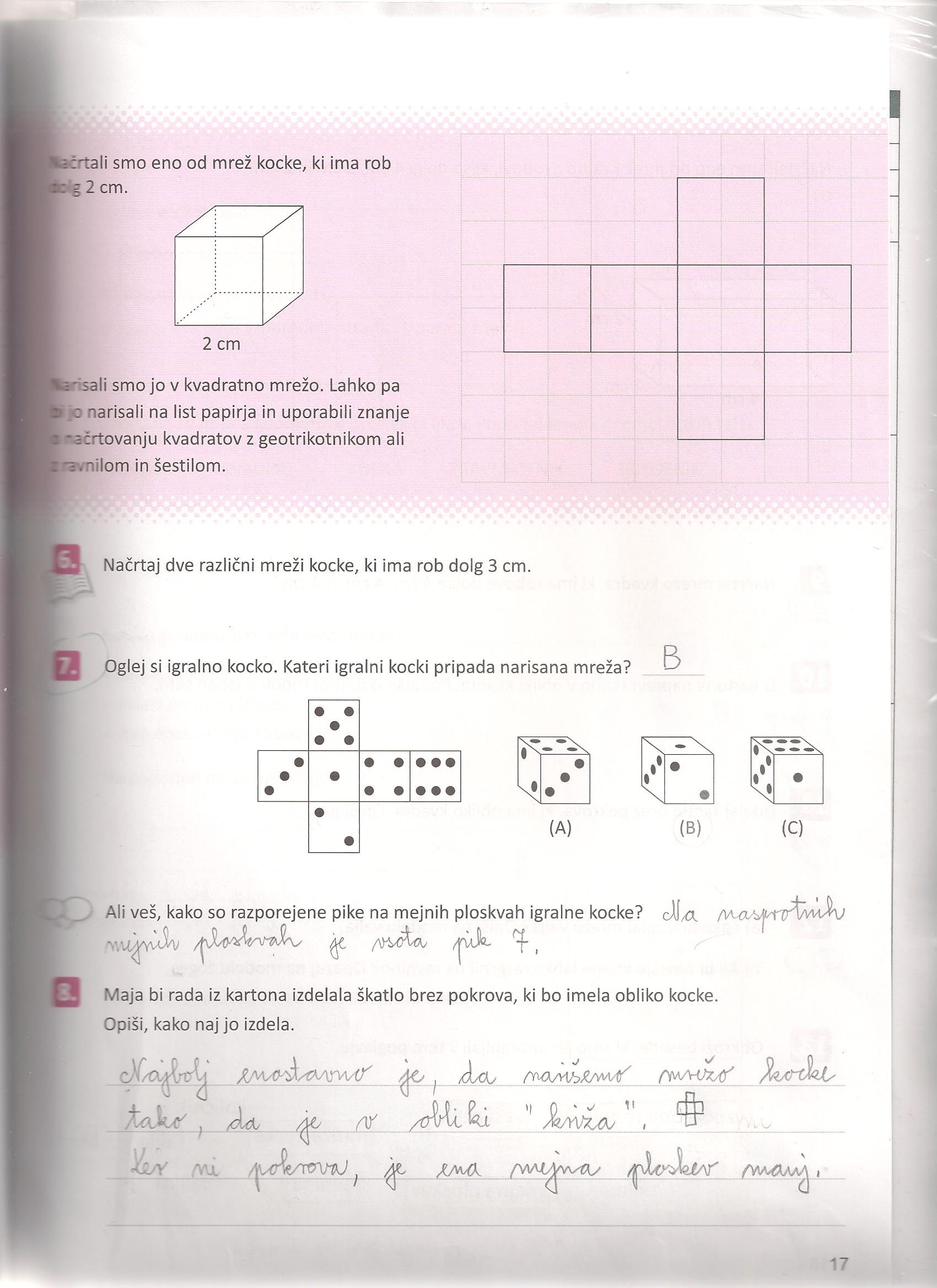 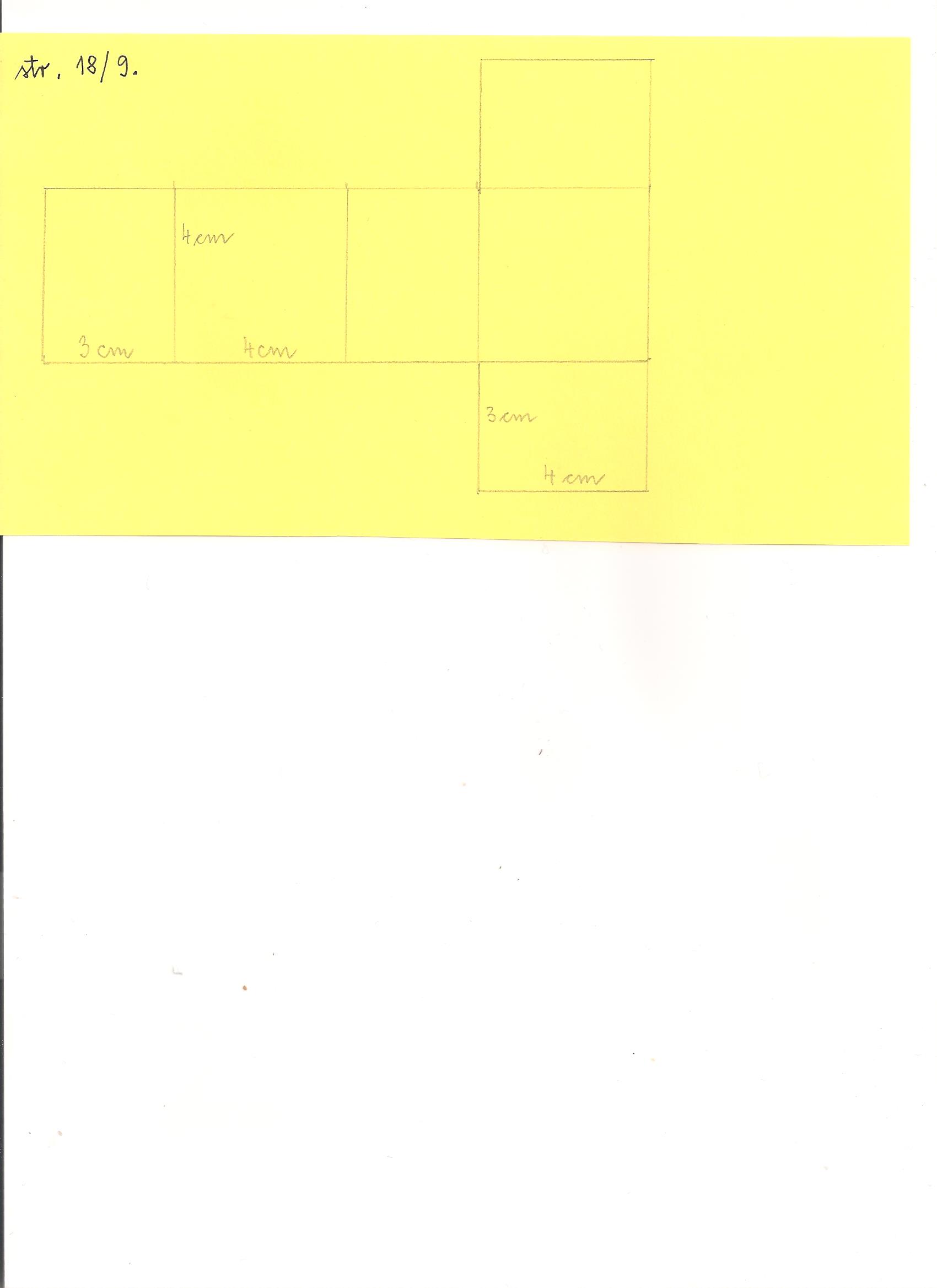 DU str.18/ 10. ali 11.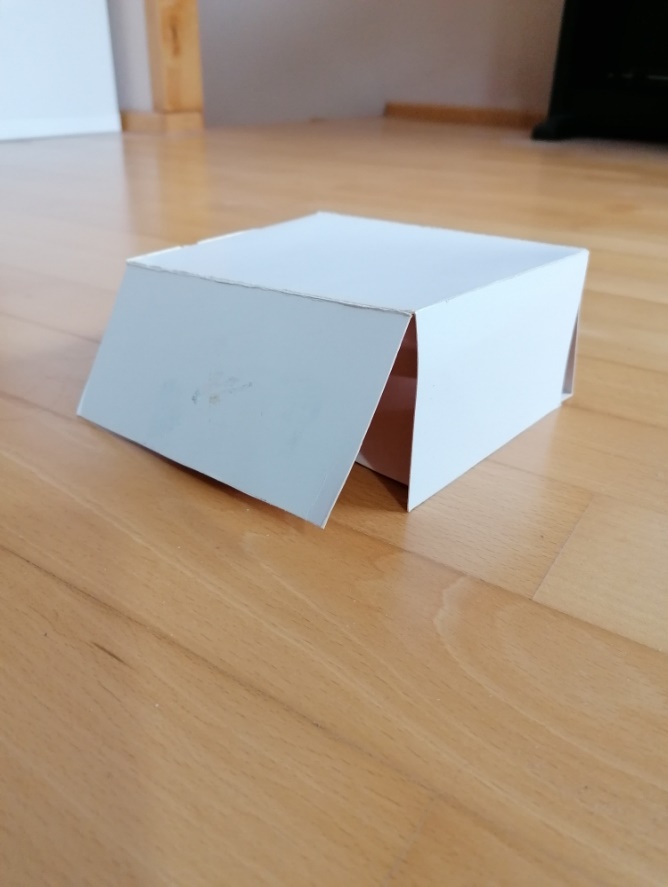 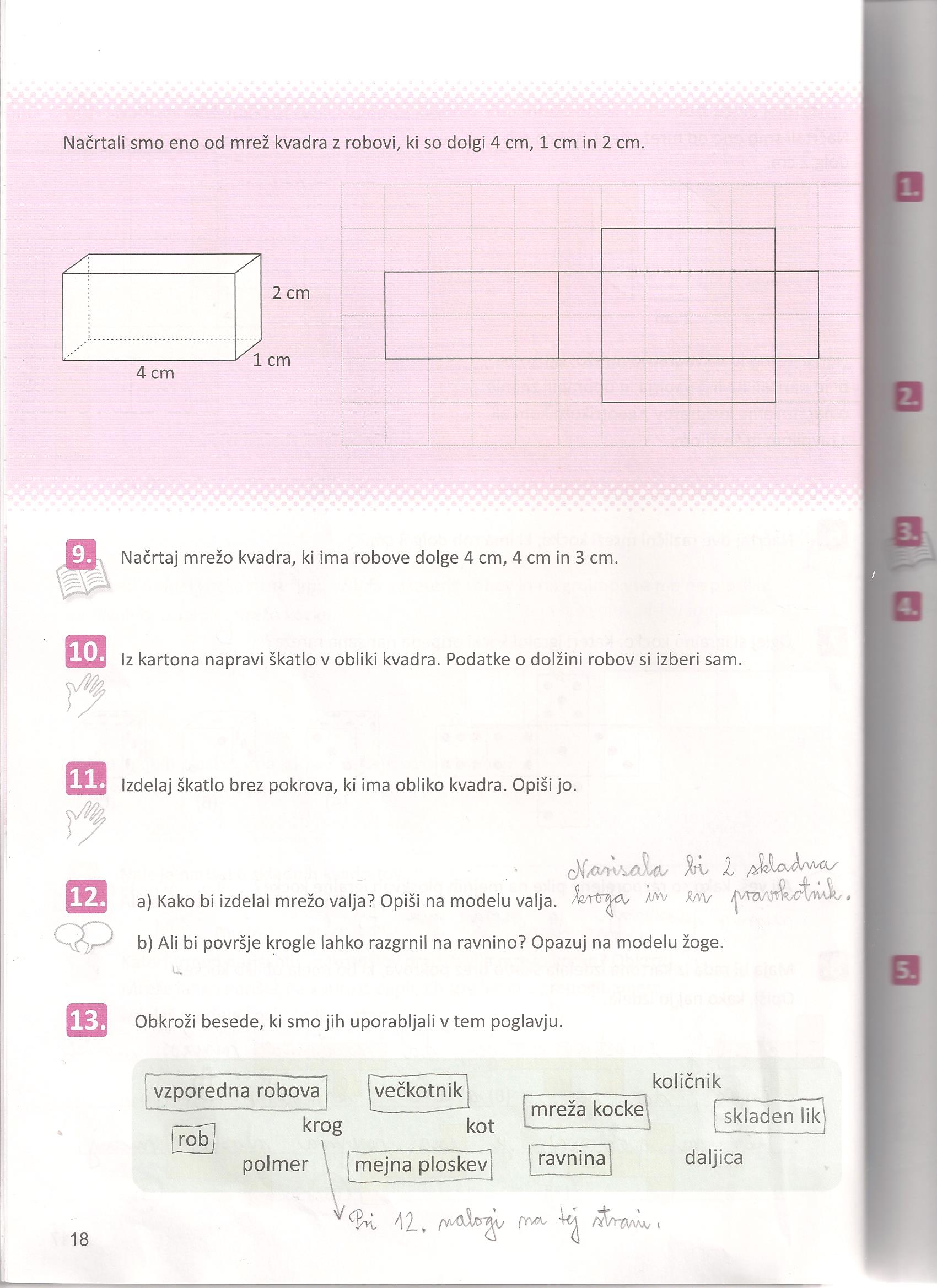 NIT – IzolacijaSnovi različno prevajajo toploto. Kako lahko to preverimo?To ugotovimo tako, da damo v vročo vodo žlice iz različnih materialov in čez nekaj minut potipamo držaje.Snovi, ki slabo prevajajo toploto, so       izolataorji.Snovi, ki dobro prevajajo toploto, so    prevodniki.Zakaj kuhamo v kovinski posodi?Ker hočemo, da se hitro ogreje, skuha.Ko postavimo jed na mizo, jo damo na keramični krožnik. Zakaj?Ker želimo, da jed ostane dalj časa topla, saj je keramični krožnik dober izolator.S čim obložimo posodo, če želimo, da voda v njej ostane topla?Obložimo jo lahko z volneno krpo, penasto gumo, časopisom…Izoliramo tudi svoja bivališča. Kako?Izoliramo lahko s stekleno volno, stiroporm, zrakom… Okna imajo dvojno ali trojno steklo, vmes je lahko poseben plin, ki manj prevaja toploto.Kako pozimi poskrbimo, da nam je toplo?Oblečemo se večplastno – čebulno, da je vmes zrak ali imamo volnena oblačila, puhovke. To so oblačila, ki zadržujejo toploto.Kaj pa živali in rastline?Živali dobijo gostejši kožuh, ptice se naščeperijo, rastline preživijo, če jih pokrije sneg…